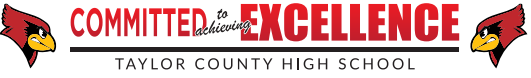 Continuous District Improvement Planning Phase 2:Needs Assessment22/23Step 1: ProtocolClearly detail the process used for reviewing, analyzing and applying data results to determine the priorities of this year's needs assessment. Include names of district leadership teams and stakeholder groups involved, a timeline of the process, the specific data reviewed, and how the meetings are documented.Planning TeamPlanning SessionsSystem for Analyzing Data SourcesStep 2: Review of Previous Plan Summarize the implementation of the goals, objectives, strategies and activities from the previous year’s Comprehensive District Improvement Plan (CDIP). What was successful? How does it inform this year’s plan?Taylor County District School Trend DataTaylor County Primary SchoolSee 21 – 22 Taylor County State Accountability Google SlidesTaylor County IntermediateSee 21 – 22 Taylor County State Accountability Google SlidesTaylor County Middle SchoolSee 21 – 22 Taylor County State Accountability Google SlidesTaylor County High SchoolSee 21 – 22 Taylor County State Accountability Google SlidesJunior ACT Trends – Academic ReadinessACT EnglishACT MathACT ReadingACT ScienceTransition Ready – (2019–2020 No score reported)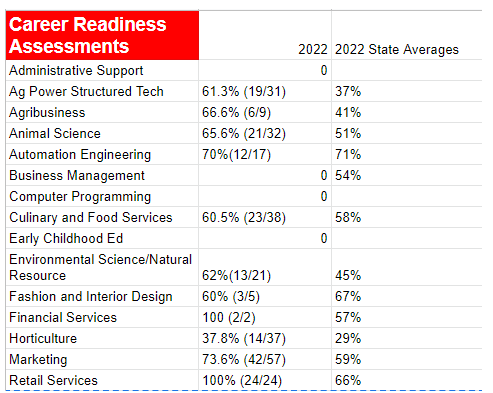 Achievement Gap19/20 Subgroup Performance – ACT Number of Students and Average composite by Race/Ethnicity (total students/composite score)21 - 22 Achievement Gap Comparison- ACT (All Students vs. IEPs)21 - 22 Achievement Gap Comparison (All Students vs. IEPs)Graduation Rate
Non-Cognitive Data (Using the last year without Covid restrictions)19/20 Behavior19/20 In-School Suspense19/20 Out of School Suspense19/20 Attendance – last year without Covid restrictionsQuality School Climate and Safety SurveyTaylor County Primary SchoolTaylor County Intermediate School Taylor County Middle SchoolTaylor County High School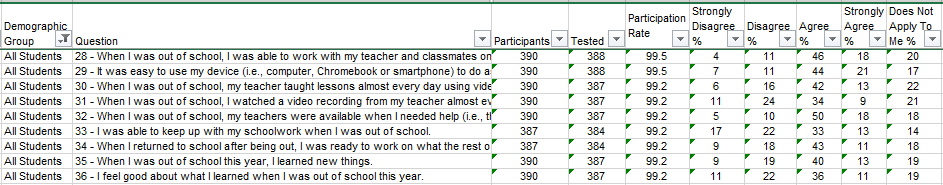 Step 3, 4 and 5: Identifying Trends, Determining Priorities and ConcernsSee 21 – 22 Taylor County State Accountability Google SlidesStep 6: Strengths/LeveragesPlainly state, using precise numbers and percentages, as revealed by the current data, the strengths and leverages.Data-based StrengthsGraduation Rate has been above 96% for last six years.  Math and Reading KSA scores increased and was above the state average.Leverages with our Academic SystemsClear process and protocols have been put in place for planning this year.Our district is close to one to one and have provided wireless supports, providing each student with a device will help close the achievement gap since all students now have equal access to the same materials.Identified students for our Care Team to support.Leverages within our Behavior SystemsGrade Level PLC’s have been implemented to discuss student behaviors and needs and will meet once a 9 weeks.Attendance and tardies are a focus that is monitored daily with conferences.Next StepsSupport teachers when planning instructional units with feedback in various forms (comments on document, google meets with content partners, and content teams)Support teachers in implementing new strategies or assessments that are aligned to standards.Align PGPs with unit reviews and walkthroughs.Continue to implement PLC’s to support teachers and student learning.Create a schedule for interventions to reduce learning gaps.Step 7: Evaluate the Teaching and Learning Environment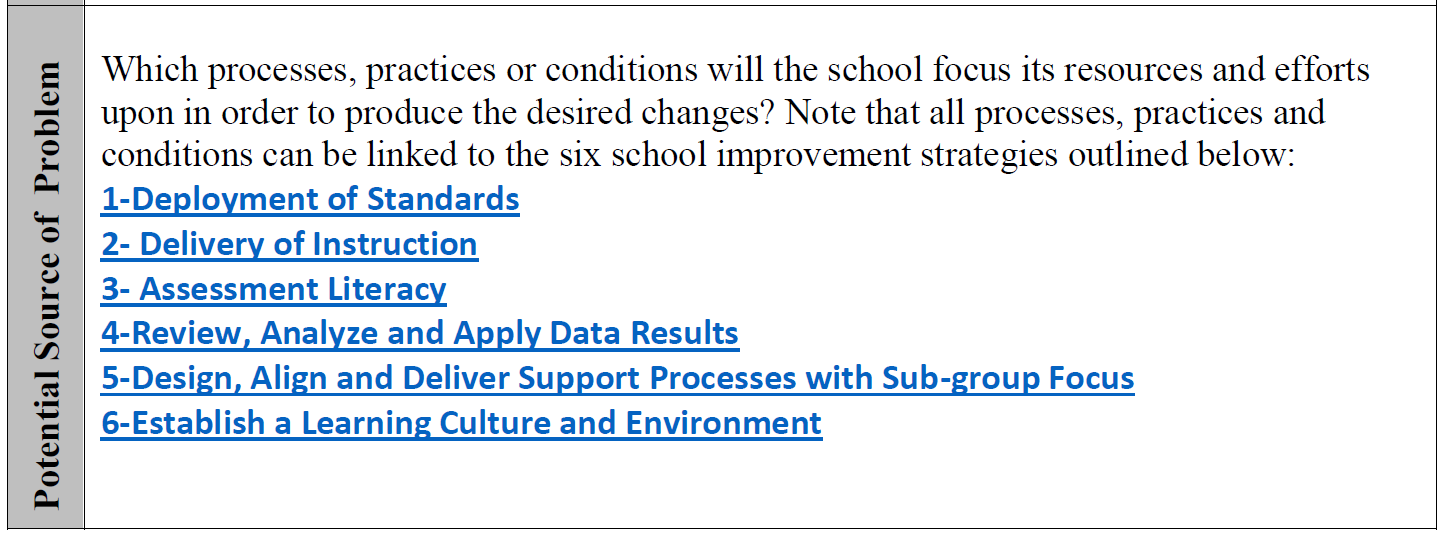 It is important to remember that student data is ONLY the reflection of current conditions of the KEY PROCESSES in schools/districts. In order to target work to the appropriate systemic area(s), teams MUST consider what needs repaired and where it falls within the scope of the school/district:  the work (process), the worker (practice), or the workplace (condition).As you think about each question within the Key Core Work Processes, provided on the following six (6) pages of this workbook, consider these guiding questions:  What is working well?  Are these items monitored and evaluated for effectiveness?  Do we know if this practice is impacting ALL students in EVERY classroom? As you work through the six (6) Key Core Work Processes, KCWPs, use the following system to analyze your current “as is” state within EACH of the KCWPs.  If you can solidly respond with a definitive “yes,” then highlight those questions GREEN.  This means systems are in proper alignment and have continuous monitoring methods in place.  If there are practices that are not systematically in place throughout your building/district, or are otherwise spotty, then you are in the implementation stage and you should highlight these questions YELLOW. Lastly, there are some items within each question that may NOT be on the radar as of the present time.  This could be due to “will” levels, skill levels, or a combination of both – essentially it is not on the front burner.  If this is so, then highlight these items RED/PINK.Team Member NameShareholder PositionAll District Admin	Certified StaffAll TC PrincipalsBuilding PrincipalsTC Curriculum TeamPrincipal, Asst. Principals, Counselors, & Curriculum CoachDate Team Members PresentMeeting DurationLocation Site9/6/22TC Curriculum Team2 hoursCentral Office9/6/22TC Principal Team 1 hoursCentral Office9/28/22TC District Team1 hourCentral Office10/11/22TC Curriculum Team1 hourCentral Office10/11/22TC Principal1 hourTCHS 11/1/22TC Curriculum Team1 hourTCHS11/28TC District Team1 hourCentral Office11/30/22TC Curriculum Team2 hoursTCHS12/6/22TC Principal1 hourCentral OfficeNEW TEST10th Reading (205)10th Reading (205)10th Math (205)10th Math (205)11th Science (193)11th Science (193)11th Social Studies11th Social Studies20 - 21 37.237.823.130.229.926.5PilotPilot21 – 2249%45%36%38%10%15%28%35%Writing Writing Language/Editing MechanicsLanguage/Editing MechanicsTC (P/D)StateTCState20 - 2163.450.058.151.521 – 2227%43.649.554.5Race/Ethnicity15 – 1616 – 1717 - 1818 - 1919 – 20 (Covid)20 - 2121 - 22All Students225/19.0198/19.7202/19.0198/18.2207/18.9200/17.2207/17.3African American4/16.03/16.74/14.311/15.71/14.09/14.03/14.0American Indian------1/18Caucasian196/18.9174/20.0183/19.2160/18.936/18.6175/17.6172/17.5Hispanic/Latino10/20.23/17.06/18.04/14.04/15.05/13.813/16.2Asian5/22.62/17.51/16.01/20.00/00/04/23.3Two or more races5/18.810/19.52/22.05/16.60/03/209/14.7No Response5/18.66/17.75/17.816/14.7166/19.08/15.05/14.6Spring ACT Data (March 2022)% Above Benchmark% Above Benchmark% Below Benchmark% Below BenchmarkSpring ACT Data (March 2022)All StudentsStudents w/ IEP’sAll StudentsStudents w/ IEP’sReading26%74%Math11%89%Spring KSA Data (May 2022)% Below Benchmark% Below Benchmark% Above Benchmark% Above BenchmarkSpring KSA Data (May 2022)All StudentsStudents w/ IEP’sAll StudentsStudents w/ IEP’sReading51%78%49%22%Math63%83%37%17%# of Behavior Referrals1st 9 weeks2nd 9 weeks3rd 9 weeksTotal9th Grade48593614310th Grade43412711111th Grade1719185412th Grade0000Total10811981308Grade Level9th Grade10th Grade11th Grade12th GradeTotalIn School Suspension352510979Grade Level9th Grade10th Grade11th Grade12th GradeTotalOut of School Suspension630110Percentage of Students PresentGrade 9Grade 10Grade11Grade 12TotalAugust 201996.9896.1196.6596.1296.47September201996.0596.2095.3293.9495.38October 201995.9094.7093.4092.7194.18November201993.8593.1292.2492.3192.88December201994.4894.0593.4292.8993.71January 202092.0790.7592.1789.2091.04February 202092.0794.3993.9690.7992.80March 2020No attendance data due to Covid shutdownNo attendance data due to Covid shutdownNo attendance data due to Covid shutdownNo attendance data due to Covid shutdownNo attendance data due to Covid shutdownApril 2020No attendance data due to Covid shutdownNo attendance data due to Covid shutdownNo attendance data due to Covid shutdownNo attendance data due to Covid shutdownNo attendance data due to Covid shutdownMay 2020No attendance data due to Covid shutdownNo attendance data due to Covid shutdownNo attendance data due to Covid shutdownNo attendance data due to Covid shutdownNo attendance data due to Covid shutdownTotal94.5594.1993.8892.5793.80What does the data tell us (Trends)?What does the data not tell us?What are the causes for concern?What are our projected next steps to increase proficiency and close gaps in achievement (Priorities)?Evaluation of Kentucky Department of Education Work Processes for Novice Reduction- Strategic LevelEvaluation of Kentucky Department of Education Work Processes for Novice Reduction- Strategic LevelEvaluation of Kentucky Department of Education Work Processes for Novice Reduction- Strategic LevelEvaluation of Kentucky Department of Education Work Processes for Novice Reduction- Strategic LevelEvaluation of Kentucky Department of Education Work Processes for Novice Reduction- Strategic LevelDesign and Deploy Standards:  (What should students know and be able to do?)Design and Deploy Standards:  (What should students know and be able to do?)Design and Deploy Standards:  (What should students know and be able to do?)Design and Deploy Standards:  (What should students know and be able to do?)Design and Deploy Standards:  (What should students know and be able to do?)Alignment with Kentucky Board of Education Delivery Target: College and Career Readiness PathwaysAlignment with Kentucky Board of Education Delivery Target: College and Career Readiness PathwaysAlignment with Kentucky Board of Education Delivery Target: College and Career Readiness PathwaysAlignment with Kentucky Board of Education Delivery Target: College and Career Readiness PathwaysAlignment with Kentucky Board of Education Delivery Target: College and Career Readiness PathwaysKEY ELEMENTS OF THIS PROCESSGUIDING QUESTIONS FOR QUALITY PRACTICEGUIDING QUESTIONS FOR QUALITY PRACTICEEVIDENCE OF PRACTICE BEING IN PLACE/ KEY PERSON RESPONSIBLE FOR THIS PROCESSEVIDENCE OF PRACTICE BEING IN PLACE/ KEY PERSON RESPONSIBLE FOR THIS PROCESSThe Kentucky Academic Standards ensure that all districts and schools have access to the same outline of expectations. The Kentucky Academic Standards are in Kentucky statute as what is to be taught. It is imperative that schools and districts continually assess, review, and revise school curricula to support the assurance that all students have the knowledge, skills, and dispositions for future success. The Career Technical Education Pathways are specific requirements for completion of college and career readiness. Standards and curriculum are fundamental to each and every student.What is the assurance the current curriculum(s) is valid (e.g., aligned to state/essential standards, components that support the instruction and assessment, paced with accuracy)?What monitoring systems are in place to ensure the curriculum(s) is taught at a high level of fidelity (e.g., complete document is consistently used by all staff, the intent of the standard is preserved)?What processes do teachers use to create clear and precise learning targets for students?What systems are in place for teachers to readjust the curriculum (content and pacing) to meet student needs based on assessment results (formative and summative)?How are your district’s CTE Pathway courses monitored and evaluated for effectiveness? What is the established protocol for reviewing and revising the curriculum beyond pacing (e.g., how often, who, what is completed)?Describe your processes for ensuring vertical curriculum work includes Introduction, Development, and Mastery of Standards?What is the assurance the current curriculum(s) is valid (e.g., aligned to state/essential standards, components that support the instruction and assessment, paced with accuracy)?What monitoring systems are in place to ensure the curriculum(s) is taught at a high level of fidelity (e.g., complete document is consistently used by all staff, the intent of the standard is preserved)?What processes do teachers use to create clear and precise learning targets for students?What systems are in place for teachers to readjust the curriculum (content and pacing) to meet student needs based on assessment results (formative and summative)?How are your district’s CTE Pathway courses monitored and evaluated for effectiveness? What is the established protocol for reviewing and revising the curriculum beyond pacing (e.g., how often, who, what is completed)?Describe your processes for ensuring vertical curriculum work includes Introduction, Development, and Mastery of Standards?In the 2018 – 2019 school year, 18 hours of PD was given along with Friday early release Fridays to horizontally align with co-content teachers on chunking standards for unit planning and assessment alignment.  Teachers house their units and assessments in their Google team Drives for all to view and admin to monitor.Starting in October, PLC’s began with an intentional protocol to review curriculum progress and monitor if the standards are placed in units appropriately.An administrator will be in each PLC.In the 2018 – 2019 school year, 18 hours of PD was given along with Friday early release Fridays to horizontally align with co-content teachers on chunking standards for unit planning and assessment alignment.  Teachers house their units and assessments in their Google team Drives for all to view and admin to monitor.Starting in October, PLC’s began with an intentional protocol to review curriculum progress and monitor if the standards are placed in units appropriately.An administrator will be in each PLC.__LEVERAGE                                                                                          Greatest Impact on NR__CONCERN                                                                                Most      5     4     3     2     1     Least__LEVERAGE                                                                                          Greatest Impact on NR__CONCERN                                                                                Most      5     4     3     2     1     Least__LEVERAGE                                                                                          Greatest Impact on NR__CONCERN                                                                                Most      5     4     3     2     1     Least__LEVERAGE                                                                                          Greatest Impact on NR__CONCERN                                                                                Most      5     4     3     2     1     Least__LEVERAGE                                                                                          Greatest Impact on NR__CONCERN                                                                                Most      5     4     3     2     1     LeastEvaluation of Kentucky Department of Education Work Processes for Novice Reduction- Strategic LevelEvaluation of Kentucky Department of Education Work Processes for Novice Reduction- Strategic LevelEvaluation of Kentucky Department of Education Work Processes for Novice Reduction- Strategic LevelEvaluation of Kentucky Department of Education Work Processes for Novice Reduction- Strategic LevelEvaluation of Kentucky Department of Education Work Processes for Novice Reduction- Strategic LevelEvaluation of Kentucky Department of Education Work Processes for Novice Reduction- Strategic LevelDesign and Deliver Instruction:  (How will they learn it?)Design and Deliver Instruction:  (How will they learn it?)Design and Deliver Instruction:  (How will they learn it?)Design and Deliver Instruction:  (How will they learn it?)Design and Deliver Instruction:  (How will they learn it?)Design and Deliver Instruction:  (How will they learn it?)Alignment with Kentucky Board of Education Delivery Target: Integrated Methods for LearningAlignment with Kentucky Board of Education Delivery Target: Integrated Methods for LearningAlignment with Kentucky Board of Education Delivery Target: Integrated Methods for LearningAlignment with Kentucky Board of Education Delivery Target: Integrated Methods for LearningAlignment with Kentucky Board of Education Delivery Target: Integrated Methods for LearningAlignment with Kentucky Board of Education Delivery Target: Integrated Methods for LearningKEY ELEMENTS OF THIS PROCESSKEY ELEMENTS OF THIS PROCESSGUIDING QUESTIONS FOR QUALITY PRACTICEGUIDING QUESTIONS FOR QUALITY PRACTICEEVIDENCE OF PRACTICE BEING IN PLACE/ KEY PERSON RESPONSIBLE FOR THIS PROCESSEVIDENCE OF PRACTICE BEING IN PLACE/ KEY PERSON RESPONSIBLE FOR THIS PROCESSAll schools and districts are to ensure their instructional program is intentional and of the highest quality. Tier I is the highly effective, culturally responsive, evidence-based core instruction, provided to all students in the classroom. Implementation of evidence-based curriculum and/or strategies with fidelity is essential for both academic and behavioral instruction. It is the responsibility of the school and district to determine how students learn best. All schools and districts are to ensure their instructional program is intentional and of the highest quality. Tier I is the highly effective, culturally responsive, evidence-based core instruction, provided to all students in the classroom. Implementation of evidence-based curriculum and/or strategies with fidelity is essential for both academic and behavioral instruction. It is the responsibility of the school and district to determine how students learn best. What systems/processes are in place to ensure Tier I instruction and assessments meet the intent of the adopted standards?  What systems of collaboration are in place in order to meet the Tier I educational needs of all students?What is the protocol for ensuring Tier I and Tier II instructional needs are met and next steps for improvement are identified? How is learning monitored before, during, and after instruction? (Explicit Instruction)What process is in place to ensure students have an understanding of learning expectations (e.g., learning targets, goal setting, purpose) and know the criteria for success? What is the process used to measure teacher’s instructional effectiveness based on student data?How do school/district leadership ensure teacher’s design lessons with students’ cultural, social, and developmental needs in mind? How do school/district leadership ensure teachers determine the most appropriate and effective high yield strategies to implement in order to ensure congruency to the intent of the learning target? What system is in place to ensure students take responsibility for their own learning?How does the teacher ensure cognitive engagement versus passive or active engagement?What strategies and programs are implemented in classrooms/schools and how do you measure their effectiveness on student achievement? What systems/processes are in place to ensure Tier I instruction and assessments meet the intent of the adopted standards?  What systems of collaboration are in place in order to meet the Tier I educational needs of all students?What is the protocol for ensuring Tier I and Tier II instructional needs are met and next steps for improvement are identified? How is learning monitored before, during, and after instruction? (Explicit Instruction)What process is in place to ensure students have an understanding of learning expectations (e.g., learning targets, goal setting, purpose) and know the criteria for success? What is the process used to measure teacher’s instructional effectiveness based on student data?How do school/district leadership ensure teacher’s design lessons with students’ cultural, social, and developmental needs in mind? How do school/district leadership ensure teachers determine the most appropriate and effective high yield strategies to implement in order to ensure congruency to the intent of the learning target? What system is in place to ensure students take responsibility for their own learning?How does the teacher ensure cognitive engagement versus passive or active engagement?What strategies and programs are implemented in classrooms/schools and how do you measure their effectiveness on student achievement? The knowledge of standards and assessment aligned to standards must happen first before being intentional with instructional strategies to the level of the standards.The knowledge of standards and assessment aligned to standards must happen first before being intentional with instructional strategies to the level of the standards.__LEVERAGE                                                                                          Greatest Impact on NR__CONCERN                                                                                Most      5     4     3     2     1     Least__LEVERAGE                                                                                          Greatest Impact on NR__CONCERN                                                                                Most      5     4     3     2     1     Least__LEVERAGE                                                                                          Greatest Impact on NR__CONCERN                                                                                Most      5     4     3     2     1     Least__LEVERAGE                                                                                          Greatest Impact on NR__CONCERN                                                                                Most      5     4     3     2     1     Least__LEVERAGE                                                                                          Greatest Impact on NR__CONCERN                                                                                Most      5     4     3     2     1     Least__LEVERAGE                                                                                          Greatest Impact on NR__CONCERN                                                                                Most      5     4     3     2     1     LeastEvaluation of Kentucky Department of Education Work Processes for Novice Reduction- Strategic LevelEvaluation of Kentucky Department of Education Work Processes for Novice Reduction- Strategic LevelEvaluation of Kentucky Department of Education Work Processes for Novice Reduction- Strategic LevelEvaluation of Kentucky Department of Education Work Processes for Novice Reduction- Strategic LevelEvaluation of Kentucky Department of Education Work Processes for Novice Reduction- Strategic LevelEvaluation of Kentucky Department of Education Work Processes for Novice Reduction- Strategic LevelDesign and Deliver Assessment Literacy:  (How will we know they have learned it?)Design and Deliver Assessment Literacy:  (How will we know they have learned it?)Design and Deliver Assessment Literacy:  (How will we know they have learned it?)Design and Deliver Assessment Literacy:  (How will we know they have learned it?)Design and Deliver Assessment Literacy:  (How will we know they have learned it?)Design and Deliver Assessment Literacy:  (How will we know they have learned it?)Alignment with Kentucky Board of Education Delivery Target: Novice ReductionAlignment with Kentucky Board of Education Delivery Target: Novice ReductionAlignment with Kentucky Board of Education Delivery Target: Novice ReductionAlignment with Kentucky Board of Education Delivery Target: Novice ReductionAlignment with Kentucky Board of Education Delivery Target: Novice ReductionAlignment with Kentucky Board of Education Delivery Target: Novice ReductionKEY ELEMENTS OF THIS PROCESSKEY ELEMENTS OF THIS PROCESSGUIDING QUESTIONS FOR QUALITY PRACTICEGUIDING QUESTIONS FOR QUALITY PRACTICEEVIDENCE OF PRACTICE BEING IN PLACE/ KEY PERSON RESPONSIBLE FOR THIS PROCESSEVIDENCE OF PRACTICE BEING IN PLACE/ KEY PERSON RESPONSIBLE FOR THIS PROCESSClassroom Assessment for Student Learning emphasizes assessment for learning strategies and:1. Provides effective targeted, penalty free practice for students2. Enables students to take responsibility for their own learning3. Improves student motivation and enables students to be in control of their own learning 4. Improves student achievement (The previous three result in improved student achievement)5. Moves from a grading culture to a learning culture (Engaging students in activities automatically moves attention away from grading to learning)Classroom Assessment for Student Learning emphasizes assessment for learning strategies and:1. Provides effective targeted, penalty free practice for students2. Enables students to take responsibility for their own learning3. Improves student motivation and enables students to be in control of their own learning 4. Improves student achievement (The previous three result in improved student achievement)5. Moves from a grading culture to a learning culture (Engaging students in activities automatically moves attention away from grading to learning)How do school/district leadership ensure the creation of a balanced assessment system? (CASL work)What is the expectation for teacher’s in regards to keeping the stakeholders informed of assessment results? How do you monitor the validity of assessments (formative and summative) to ensure congruency to the standards/targets?What processes are used by schools/district leadership to deconstruct standards, ensure learning targets are congruent to the standards, and the laser focus of instruction?Describe the process teachers use to make learning targets clear for students?How do school/district leadership ensure the appropriate assessment design is used that will best evaluate the level of student learning? (selected response, written response, performance assessment, personal communication)What type of feedback is given to students on their progression of learning?How do you lead future teacher leaders in using the data for actionable next steps?How do school/district leadership ensure teachers utilize formative and summative information to increase student achievement?How do school/district leadership analyze the data in order to identify priorities and implement actionable steps that impact instruction/student learning?How do school/district leadership monitor and evaluate achievement as related to the learning target and standards?How does the grading system communicate student learning accurately?What systems are in place to ensure students can communicate how they track and evaluate their progress and set learning goals?How do school/district leadership ensure the creation of a balanced assessment system? (CASL work)What is the expectation for teacher’s in regards to keeping the stakeholders informed of assessment results? How do you monitor the validity of assessments (formative and summative) to ensure congruency to the standards/targets?What processes are used by schools/district leadership to deconstruct standards, ensure learning targets are congruent to the standards, and the laser focus of instruction?Describe the process teachers use to make learning targets clear for students?How do school/district leadership ensure the appropriate assessment design is used that will best evaluate the level of student learning? (selected response, written response, performance assessment, personal communication)What type of feedback is given to students on their progression of learning?How do you lead future teacher leaders in using the data for actionable next steps?How do school/district leadership ensure teachers utilize formative and summative information to increase student achievement?How do school/district leadership analyze the data in order to identify priorities and implement actionable steps that impact instruction/student learning?How do school/district leadership monitor and evaluate achievement as related to the learning target and standards?How does the grading system communicate student learning accurately?What systems are in place to ensure students can communicate how they track and evaluate their progress and set learning goals?In the 2018 – 2019 school year, 18 hours of PD was given along with Friday early release Fridays to horizontally align with co-content teachers on chunking standards for unit planning and assessment alignment.  Teachers house their units and assessments in their Google team Drives for all to view and admin to monitor.Starting in October, PLC’s began with an intentional protocol to review curriculum progress and monitor if the standards are placed in units appropriately.An administrator will be in each PLC.In the 2018 – 2019 school year, 18 hours of PD was given along with Friday early release Fridays to horizontally align with co-content teachers on chunking standards for unit planning and assessment alignment.  Teachers house their units and assessments in their Google team Drives for all to view and admin to monitor.Starting in October, PLC’s began with an intentional protocol to review curriculum progress and monitor if the standards are placed in units appropriately.An administrator will be in each PLC.__LEVERAGE                                                                                          Greatest Impact on NR__CONCERN                                                                                Most      5     4     3     2     1     Least__LEVERAGE                                                                                          Greatest Impact on NR__CONCERN                                                                                Most      5     4     3     2     1     Least__LEVERAGE                                                                                          Greatest Impact on NR__CONCERN                                                                                Most      5     4     3     2     1     Least__LEVERAGE                                                                                          Greatest Impact on NR__CONCERN                                                                                Most      5     4     3     2     1     Least__LEVERAGE                                                                                          Greatest Impact on NR__CONCERN                                                                                Most      5     4     3     2     1     Least__LEVERAGE                                                                                          Greatest Impact on NR__CONCERN                                                                                Most      5     4     3     2     1     LeastEvaluation of Kentucky Department of Education Work Processes for Novice Reduction- Strategic LevelEvaluation of Kentucky Department of Education Work Processes for Novice Reduction- Strategic LevelEvaluation of Kentucky Department of Education Work Processes for Novice Reduction- Strategic LevelEvaluation of Kentucky Department of Education Work Processes for Novice Reduction- Strategic LevelEvaluation of Kentucky Department of Education Work Processes for Novice Reduction- Strategic LevelEvaluation of Kentucky Department of Education Work Processes for Novice Reduction- Strategic LevelReview, Analyze, Apply Data Results:  (How will we know they have learned it?)Review, Analyze, Apply Data Results:  (How will we know they have learned it?)Review, Analyze, Apply Data Results:  (How will we know they have learned it?)Review, Analyze, Apply Data Results:  (How will we know they have learned it?)Review, Analyze, Apply Data Results:  (How will we know they have learned it?)Review, Analyze, Apply Data Results:  (How will we know they have learned it?)Alignment with Kentucky Board of Education Delivery Target: An essential component for deployment and improvementAlignment with Kentucky Board of Education Delivery Target: An essential component for deployment and improvementAlignment with Kentucky Board of Education Delivery Target: An essential component for deployment and improvementAlignment with Kentucky Board of Education Delivery Target: An essential component for deployment and improvementAlignment with Kentucky Board of Education Delivery Target: An essential component for deployment and improvementAlignment with Kentucky Board of Education Delivery Target: An essential component for deployment and improvementKEY ELEMENTS OF THIS PROCESSKEY ELEMENTS OF THIS PROCESSGUIDING QUESTIONS FOR QUALITY PRACTICEGUIDING QUESTIONS FOR QUALITY PRACTICEEVIDENCE OF PRACTICE BEING IN PLACE/ KEY PERSON RESPONSIBLE FOR THIS PROCESSEVIDENCE OF PRACTICE BEING IN PLACE/ KEY PERSON RESPONSIBLE FOR THIS PROCESSSchools and districts must have a repeatable/uniform system for knowing the data. School leaders must ensure a uniform way of examining and interpreting all of the data that is in their schools in order to determine priorities for school success. Likewise, teachers must have an established system for examining and interpreting all of the data that is in their classrooms (e.g., formative, summative, benchmark, and interim assessment data) in order to determine priorities for individual student success.    Schools and districts must have a repeatable/uniform system for knowing the data. School leaders must ensure a uniform way of examining and interpreting all of the data that is in their schools in order to determine priorities for school success. Likewise, teachers must have an established system for examining and interpreting all of the data that is in their classrooms (e.g., formative, summative, benchmark, and interim assessment data) in order to determine priorities for individual student success.    How do teachers use these different types of assessment to ensure a balanced approach:FormativeSummativeInterimHow do school/district leadership ensure that assessments are of high quality and aligned to the rigor of the standards, resulting in quality data? What questions do school/district leadership want teachers to answer with the data that they collect? What systems are in place to ensure that student data is collected, analyzed, and is used to drive classroom instruction?How do school/district leadership ensure teachers use data to determine students’ needs (e.g., movement through the tiers of intervention, grouping/regrouping, teacher placement, scheduling)?What system is in place school/district-wide for teachers to monitor students’ progress on standards in order to know when they have achieved mastery?  How do students know where they are in their own progression of learning?What systems are in place to ensure that students are actively involved in knowing their own data and making decisions about their own learning? How does a principal/district leader triangulate the data and information to improve instruction and reduce the number of students scoring novice?How do teachers use these different types of assessment to ensure a balanced approach:FormativeSummativeInterimHow do school/district leadership ensure that assessments are of high quality and aligned to the rigor of the standards, resulting in quality data? What questions do school/district leadership want teachers to answer with the data that they collect? What systems are in place to ensure that student data is collected, analyzed, and is used to drive classroom instruction?How do school/district leadership ensure teachers use data to determine students’ needs (e.g., movement through the tiers of intervention, grouping/regrouping, teacher placement, scheduling)?What system is in place school/district-wide for teachers to monitor students’ progress on standards in order to know when they have achieved mastery?  How do students know where they are in their own progression of learning?What systems are in place to ensure that students are actively involved in knowing their own data and making decisions about their own learning? How does a principal/district leader triangulate the data and information to improve instruction and reduce the number of students scoring novice?The knowledge of standards and assessment aligned to standards must happen first before having valid data to intentional assess student’s current state.The knowledge of standards and assessment aligned to standards must happen first before having valid data to intentional assess student’s current state.__LEVERAGE                                                                                          Greatest Impact on NR__CONCERN                                                                                Most      5     4     3     2     1     Least__LEVERAGE                                                                                          Greatest Impact on NR__CONCERN                                                                                Most      5     4     3     2     1     Least__LEVERAGE                                                                                          Greatest Impact on NR__CONCERN                                                                                Most      5     4     3     2     1     Least__LEVERAGE                                                                                          Greatest Impact on NR__CONCERN                                                                                Most      5     4     3     2     1     Least__LEVERAGE                                                                                          Greatest Impact on NR__CONCERN                                                                                Most      5     4     3     2     1     Least__LEVERAGE                                                                                          Greatest Impact on NR__CONCERN                                                                                Most      5     4     3     2     1     LeastEvaluation of Kentucky Department of Education Work Processes for Novice Reduction- Strategic LevelEvaluation of Kentucky Department of Education Work Processes for Novice Reduction- Strategic LevelEvaluation of Kentucky Department of Education Work Processes for Novice Reduction- Strategic LevelEvaluation of Kentucky Department of Education Work Processes for Novice Reduction- Strategic LevelEvaluation of Kentucky Department of Education Work Processes for Novice Reduction- Strategic LevelEvaluation of Kentucky Department of Education Work Processes for Novice Reduction- Strategic LevelDesign, Align, Deliver Support Processes:  (What will we do if they know it already, don’t know it, or need other support?)Design, Align, Deliver Support Processes:  (What will we do if they know it already, don’t know it, or need other support?)Design, Align, Deliver Support Processes:  (What will we do if they know it already, don’t know it, or need other support?)Design, Align, Deliver Support Processes:  (What will we do if they know it already, don’t know it, or need other support?)Design, Align, Deliver Support Processes:  (What will we do if they know it already, don’t know it, or need other support?)Design, Align, Deliver Support Processes:  (What will we do if they know it already, don’t know it, or need other support?)Alignment with Kentucky Board of Education Delivery Target: Learning SystemsAlignment with Kentucky Board of Education Delivery Target: Learning SystemsAlignment with Kentucky Board of Education Delivery Target: Learning SystemsAlignment with Kentucky Board of Education Delivery Target: Learning SystemsAlignment with Kentucky Board of Education Delivery Target: Learning SystemsAlignment with Kentucky Board of Education Delivery Target: Learning SystemsKEY ELEMENTS OF THIS PROCESSKEY ELEMENTS OF THIS PROCESSGUIDING QUESTIONS FOR QUALITY PRACTICEGUIDING QUESTIONS FOR QUALITY PRACTICEEVIDENCE OF PRACTICE BEING IN PLACE/ KEY PERSON RESPONSIBLE FOR THIS PROCESSEVIDENCE OF PRACTICE BEING IN PLACE/ KEY PERSON RESPONSIBLE FOR THIS PROCESSSchool leaders must establish a model to monitor and evaluate effectiveness in order to improve problems and improve the system rather than function under crisis management.  Continuous improvement uses data to improve work processes to support student learning.  The alignment of CSIPs should include the use of resources to support best practice strategies.  Resources are aligned to needs in order to make all systems work together for continuous improvement and success. A system is in place to monitor student data regularly and to ensure a continuous improvement model that monitors what is working.School leaders must establish a model to monitor and evaluate effectiveness in order to improve problems and improve the system rather than function under crisis management.  Continuous improvement uses data to improve work processes to support student learning.  The alignment of CSIPs should include the use of resources to support best practice strategies.  Resources are aligned to needs in order to make all systems work together for continuous improvement and success. A system is in place to monitor student data regularly and to ensure a continuous improvement model that monitors what is working.What processes are currently in place that ensure behavioral interventions are taking place and monitored to meet the needs of all students? How do school/district leadership positively reinforce desired behaviors and encourage teachers to do the same?What system or processes are in place to ensure appropriate academic interventions are taking place to meet the needs of all students?What data is monitored and evaluated to ensure high levels of teacher effectiveness and student learning?What data points inform modification to curriculum and instructional practices?How does the school leadership (teachers and leaders) measure the effectiveness of current programs and initiatives implemented in classrooms and school?  How does school leadership ensure that resources are aligned with and will effectively address the needs identified in the CSIP/CDIP?What system is in place to identify and involve multiple stakeholders (e.g., teachers, staff members, parents, students, community partners, outside agencies) in CSIP planning and measuring of progress toward attaining the goals?How do stakeholders determine which best practice strategies (e.g., interventionist, Read 180, ALEKS, modifications to schedules) will meet the identified needs of the students?What processes are currently in place that ensure behavioral interventions are taking place and monitored to meet the needs of all students? How do school/district leadership positively reinforce desired behaviors and encourage teachers to do the same?What system or processes are in place to ensure appropriate academic interventions are taking place to meet the needs of all students?What data is monitored and evaluated to ensure high levels of teacher effectiveness and student learning?What data points inform modification to curriculum and instructional practices?How does the school leadership (teachers and leaders) measure the effectiveness of current programs and initiatives implemented in classrooms and school?  How does school leadership ensure that resources are aligned with and will effectively address the needs identified in the CSIP/CDIP?What system is in place to identify and involve multiple stakeholders (e.g., teachers, staff members, parents, students, community partners, outside agencies) in CSIP planning and measuring of progress toward attaining the goals?How do stakeholders determine which best practice strategies (e.g., interventionist, Read 180, ALEKS, modifications to schedules) will meet the identified needs of the students?With new administration, a new behavior management plan has been put in place and will be monitored through Infinite Campus this year.This will be an area that we look at throughout the year, but not the focus.In the current year, we recognize the need for more safety nets and supports for our student and have adjusted the master schedule to support students that are not proficient in reading and math.The CSIP is reviewed at Site Base meetings and PLC’s along with updates on our local data measurement tool (MAP) to measure our progress.With new administration, a new behavior management plan has been put in place and will be monitored through Infinite Campus this year.This will be an area that we look at throughout the year, but not the focus.In the current year, we recognize the need for more safety nets and supports for our student and have adjusted the master schedule to support students that are not proficient in reading and math.The CSIP is reviewed at Site Base meetings and PLC’s along with updates on our local data measurement tool (MAP) to measure our progress.__LEVERAGE                                                                                          Greatest Impact on NR__CONCERN                                                                                Most      5     4     3     2     1     Least__LEVERAGE                                                                                          Greatest Impact on NR__CONCERN                                                                                Most      5     4     3     2     1     Least__LEVERAGE                                                                                          Greatest Impact on NR__CONCERN                                                                                Most      5     4     3     2     1     Least__LEVERAGE                                                                                          Greatest Impact on NR__CONCERN                                                                                Most      5     4     3     2     1     Least__LEVERAGE                                                                                          Greatest Impact on NR__CONCERN                                                                                Most      5     4     3     2     1     Least__LEVERAGE                                                                                          Greatest Impact on NR__CONCERN                                                                                Most      5     4     3     2     1     LeastEvaluation of Kentucky Department of Education Work Processes for Novice Reduction- Strategic LevelEvaluation of Kentucky Department of Education Work Processes for Novice Reduction- Strategic LevelEvaluation of Kentucky Department of Education Work Processes for Novice Reduction- Strategic LevelEvaluation of Kentucky Department of Education Work Processes for Novice Reduction- Strategic LevelEvaluation of Kentucky Department of Education Work Processes for Novice Reduction- Strategic LevelEvaluation of Kentucky Department of Education Work Processes for Novice Reduction- Strategic LevelEstablish Learning Culture and Environment:  (What will we do if they know it already, don’t know it, or need other support?)Establish Learning Culture and Environment:  (What will we do if they know it already, don’t know it, or need other support?)Establish Learning Culture and Environment:  (What will we do if they know it already, don’t know it, or need other support?)Establish Learning Culture and Environment:  (What will we do if they know it already, don’t know it, or need other support?)Establish Learning Culture and Environment:  (What will we do if they know it already, don’t know it, or need other support?)Establish Learning Culture and Environment:  (What will we do if they know it already, don’t know it, or need other support?)Alignment with Kentucky Board of Education Delivery Target: Learning SystemsAlignment with Kentucky Board of Education Delivery Target: Learning SystemsAlignment with Kentucky Board of Education Delivery Target: Learning SystemsAlignment with Kentucky Board of Education Delivery Target: Learning SystemsAlignment with Kentucky Board of Education Delivery Target: Learning SystemsAlignment with Kentucky Board of Education Delivery Target: Learning SystemsKEY ELEMENTS OF THIS PROCESSKEY ELEMENTS OF THIS PROCESSGUIDING QUESTIONS FOR QUALITY PRACTICEGUIDING QUESTIONS FOR QUALITY PRACTICEEVIDENCE OF PRACTICE BEING IN PLACE/ KEY PERSON RESPONSIBLE FOR THIS PROCESSEVIDENCE OF PRACTICE BEING IN PLACE/ KEY PERSON RESPONSIBLE FOR THIS PROCESSThe environment in which students learn and the support they are offered to meet their individual needs is just as important as solid curriculum, instruction, and systems of continuous improvement. Students need to know they are safe and their needs will be met, no matter what those needs are. This is how you know that your environment is one that creates support for positive behavior. Schools must ensure students are learning at the optimal level in a safe learning environment.The environment in which students learn and the support they are offered to meet their individual needs is just as important as solid curriculum, instruction, and systems of continuous improvement. Students need to know they are safe and their needs will be met, no matter what those needs are. This is how you know that your environment is one that creates support for positive behavior. Schools must ensure students are learning at the optimal level in a safe learning environment.How does school/district leadership ensure everyone in their school/district system operates under a unified definition of cultural responsiveness?How do school/district leadership ensure that their classrooms are culturally responsive to student needs?What systems do school/district leadership have in place to address culture in their classrooms?How do behavior systems support an environment where everyone feels safe and wants to learn?What system is in place to address reports of bullying in the district, school, and individual classrooms? What supports are currently in place to assist students in decision-making in regard to behavioral needs/goals?What processes are in place to communicate with parents in order to address barriers to learning?What processes are in place to communicate with students in order to address barriers to learning?What processes are in place to ensure equity within collegial conversations? What processes are in place to promote depth of educator capacity (will and skill) within school/district?What processes are in place to ensure all educators are successful?How does school/district leadership ensure everyone in their school/district system operates under a unified definition of cultural responsiveness?How do school/district leadership ensure that their classrooms are culturally responsive to student needs?What systems do school/district leadership have in place to address culture in their classrooms?How do behavior systems support an environment where everyone feels safe and wants to learn?What system is in place to address reports of bullying in the district, school, and individual classrooms? What supports are currently in place to assist students in decision-making in regard to behavioral needs/goals?What processes are in place to communicate with parents in order to address barriers to learning?What processes are in place to communicate with students in order to address barriers to learning?What processes are in place to ensure equity within collegial conversations? What processes are in place to promote depth of educator capacity (will and skill) within school/district?What processes are in place to ensure all educators are successful?As new administration in the current school year, culture and climate is a high priority.As new administration in the current school year, culture and climate is a high priority.__LEVERAGE                                                                                          Greatest Impact on NR__CONCERN                                                                                Most      5     4     3     2     1     Least__LEVERAGE                                                                                          Greatest Impact on NR__CONCERN                                                                                Most      5     4     3     2     1     Least__LEVERAGE                                                                                          Greatest Impact on NR__CONCERN                                                                                Most      5     4     3     2     1     Least__LEVERAGE                                                                                          Greatest Impact on NR__CONCERN                                                                                Most      5     4     3     2     1     Least__LEVERAGE                                                                                          Greatest Impact on NR__CONCERN                                                                                Most      5     4     3     2     1     Least__LEVERAGE                                                                                          Greatest Impact on NR__CONCERN                                                                                Most      5     4     3     2     1     Least